10  июля  2018 в 10-00  приглашаем косметологов на  семинар  по теме:  ПрограммаНовое в эстетической косметологии направление - восстановление межклеточного пространства дермы с помощью полинуклеотидов.Принципиальные отличия полинуклеотидов от гиалуроновой кислоты в            препаратах для процедур биоревитализации.«Золотое трио» биоревитализантов нового поколения для комплексного подхода к коррекции инволюционных изменений: Nucleospire Revitalizing complex A, Nucleospire DNA-RNA 2%, Nucleospire Revitalizing complex B. Приглашаются специалисты с медицинским образованием.Условия участия: 500 рублей или покупка шприца из линейки Мезофарм.Запись обязательна по телефонам: (3452) 63-17-50, 63-18-23, 63-12-33.Вайбер 89323265336. Место проведения:  г. Тюмень, ул. Водопроводная, 6. «MESOPHARM. Полинуклеотиды в косметологии: 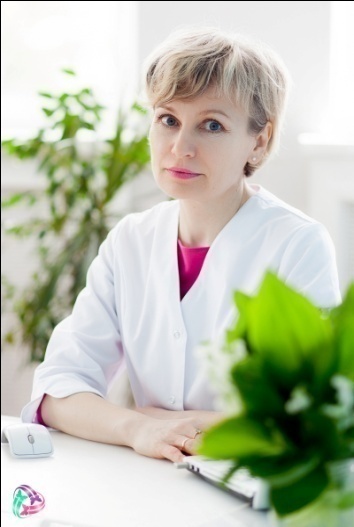 омоложение на уровне ДНК»    Семинар проводит    Кокарева Елена Викторовна:    врач дерматовенеролог, косметолог,    сертифицированный тренер    по препаратам Мезофарм,  Лаеннек и Курасен.